Некоммерческое акционерное общество «Павлодарский педагогический университет»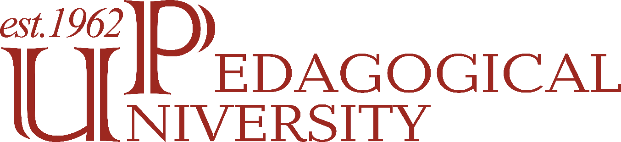 ОТЧЕТПО РЕЗУЛЬТАТАМ САМООЦЕНКИОБРАЗОВАТЕЛЬНОЙ ПРОГРАММЫВ РАМКАХ СПЕЦИАЛИЗИРОВАННОЙ АККРЕДИТАЦИИ6В01531 «ИНФОРМАЦИОННЫЕ ТЕХНОЛОГИИ В ОБРАЗОВАНИИ»Павлодар, 2022ОТЧЕТ ПО РЕЗУЛЬТАТАМ САМООЦЕНКИ В РАМКАХ СПЕЦИАЛИЗИРОВАННОЙ АККРЕДИТАЦИИНАО «ПАВЛОДАРСКИЙ ПЕДАГОГИЧЕСКИЙ УНИВЕРСИТЕТ»ПОДГОТОВЛЕН РАБОЧЕЙ ГРУППОЙ СОСТАВ РАБОЧЕЙ ГРУППЫ:Руководитель рабочей группы,преподаватель-эксперт, магистр - Нургазинова Г.Ш.   Заместитель руководителя рабочей группы, профессор, к.т.н., доцент - Асамбаев А.Ж.Члены рабочей группы:Доцент, PhD -  Мухамедиева К.М.Старший преподаватель - Ельтинова Р.А. Преподаватель-эксперт - Тайчик Ж.Е.В Высшей школе естествознания осуществляется подготовка по образовательной программе 6В01531 «Информационные технологии в образовании», обучение ведется по направлению 6В015-Подготовка учителей по естественнонаучным предметам в соответствии с лицензией на занятие образовательной деятельностью                                         № KZ66LАА00018510 от 03.08.2020 г., выданной РГУ «Комитет по обеспечению качества в сфере образования и науки МОН РК».  Высшая школа естествознания готовит бакалавров по специальности 6В01531- Информационные технологии в образовании с присуждением выпускникам академической степени – бакалавр образования по образовательной программе «Информационные технологии в образовании». Подготовка бакалавров по специальности 6В01531-Информационные технологии в образовании осуществляется на базе общего профессионального образования по очной форме обучения с использованием дистанционной технологии обучения на государственном и русском языках.Основная цель образовательной программы 6В01531-Информационные технологии в образовании: подготовка высококвалифицированного учителя информационных технологий, обладающего высокой социальной и гражданской ответственностью, способного осуществлять профессиональную деятельность.Образовательная программа «Информационные технологии в образовании» обеспечивает специалистов для дошкольного, общего среднего образования, профилизации старшей ступени и работы в условиях малокомплектных школ (МКШ), способствует формированию компетентной, духовно здоровой личности, способной к самоопределению в обществе через сотрудничество и взаимодействие. Кроме этого, ОП является инструментом развития потребностей обучающихся в самореализации и саморазвитии на основе учета их индивидуальных особенностей и академических возможностей, обеспечения интеграции в европейскую зону высшего образования.За отчетный период в Университете активизирована работа по реализации утвержденной Стратегии развития Университета, расширен спектр реализуемых образовательных программ, ориентированных на обеспечение научно-педагогическими кадрами системы национального образования РК.Совершенствуется организация учебного процесса, уделяется постоянное внимание его методическому обеспечению. Учебный процесс по ОП 6В01531 «Информационные технологии в образовании» организован в соответствии с рабочими учебными планами и ежегодно утверждаемыми графиками учебного процесса. Практическая подготовка проводится в соответствии с требованиями Государственных стандартов образования и Положений об организации учебного процесса по кредитной технологии обучения.В организации учебного процесса ОП 6В01531 «Информационные технологии в образовании» апробируются и применяются инновационные образовательные технологии обучения, эффективные приемы для формирования образовательной самостоятельности обучающихся, на занятиях используются формы и средства активизации познавательной деятельности.В основу разработанной в вузе системы качества образования положена информационно-аналитическая модель управления и контроля процесса подготовки специалистов. Это позволяет ОП 6В01531 «Информационные технологии в образовании» анализировать итоги приема, текущую успеваемость, результаты промежуточной и итоговой аттестации. За аккредитуемый период существенно улучшилась научно-исследовательская и научно-методическая деятельность ОП, улучшилось техническое оснащение образовательного процесса, обновился библиотечный фонд. Кадровый потенциал научно-преподавательского состава позволяет обеспечить качественный уровень подготовки специалистов. Качество учебно-методического, информационного и библиотечного обеспечения основных образовательных программ соответствует требованиям Государственных образовательных стандартов.В НАО «ППУ» реализуется многоплановая система воспитательной деятельности, сформирована организационная структура по проведению внеучебной работы, созданы необходимые условия для организации досуга обучающихся – творческой, спортивной, научной, оздоровительной и других направлений самосовершенствования.Следуя стратегическим приоритетам и целям развития образования в Республике Казахстан, мировым образовательным тенденциям, продолжается внедрение в учебный процесс новых образовательных технологий, создание необходимых условий для формирования, развития и профессионального становления личности на основе национальных и общечеловеческих ценностей, совершенствование внутренней системы оценки качества образования, признание качества предоставляемых образовательных услуг аккредитационными и рейтинговыми агентствами.Университет и его образовательные структуры имеют реальные перспективы дальнейшего совершенствования образовательной и научно-исследовательской деятельности, усиления кадрового потенциала, развития научных направлений, материально-технической и учебно-спортивной базы.В описании образовательной программы даны результаты обучения по каждому модулю, особые условия для признания предшествующего обучения, требования и правила присвоению степени, способы и методы реализации образовательной программы, критерии оценки результатов обучения.Руководство ОП активно поддерживает повышение квалификации ППС и предоставляет возможность прохождения стажировок преподавателей в вузах-партнерах. Регулярно проводятся встречи, семинары, мастер-классы, презентаций и другие рекрутинговые мероприятия с работодателями.Информация об ОП 6В01531 «Информационные технологии в образовании» доступна всем заинтересованным лицам в разделе ВШ естествознания на сайте Университета. Информирование общественности проходит также на традиционных ежегодных днях открытых дверей ВШ и Университета.Руководство ОП постоянно поддерживают связь с общественностью через совместные мероприятия, работу официального сайта, периодических изданий и научных журналов.Следует также отметить, что материально-техническая база и информационные ресурсы для подготовки бакалавров образовательной программы ОП 6В01531 «Информационные технологии в образовании» улучшили свои качественные и количественные показатели и соответствуют требованиям времени. Процедура вовлечения обучающихся, работников и ППС в процессы сбора и анализа информации, а также принятия решений на их основе осуществляется с учетом заинтересованности субъектов ОП, достижений ими поставленных целей. Самоотчет о реализации образовательной программы ОП 6В01531 «Информационные технологии в образовании» свидетельствует о том, что кадровое, учебно-методическое, информационное, научно-исследовательское, материально-техническое и финансовое обеспечение учебного процесса соответствуют государственным образовательным стандартам.